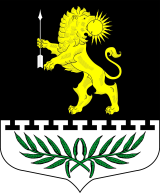 ЛЕНИНГРАДСКАЯ ОБЛАСТЬЛУЖСКИЙ МУНИЦИПАЛЬНЫЙ РАЙОНАДМИНИСТРАЦИЯ СЕРЕБРЯНСКОГО СЕЛЬСКОГО ПОСЕЛЕНИЯПОСТАНОВЛЕНИЕОт 24 января 2023 г.  № 7Об утверждении перечня объектов,в отношении которых планируется заключение концессионных соглашений в 2023 году на территории Серебрянского сельского поселения          Согласно части 3 статьи 4 Федерального закона от 21.06.2005 г. № 115-ФЗ «О концессионных соглашениях» администрация Серебрянского сельского поселения Лужского муниципального района Ленинградской области,ПОСТАНОВЛЯЮ:Утвердить перечень объектов в отношении которых планируется заключение концессионных соглашений в 2023 году (приложение 1). Разместить перечень объектов согласно приложению 1 на официальном сайте администрации Серебрянского сельского поселения и на сайте https://torgi.gov.ru/Контроль за исполнением постановления возложить на заместителя главы администрации Серебрянского сельского поселения Стриженкова Сергея Владимировича.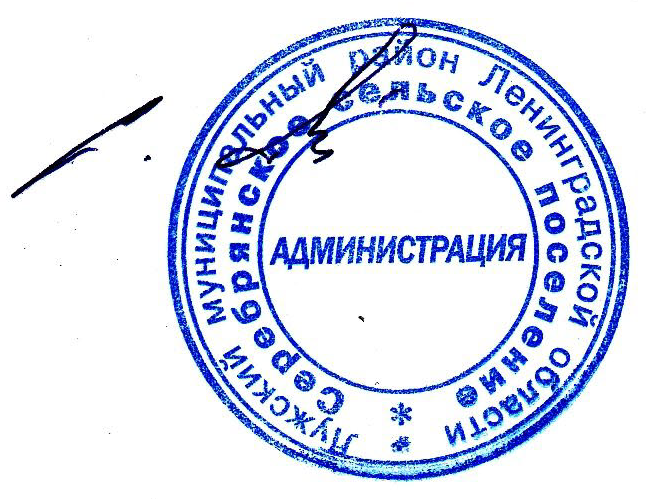 Глава администрацииСеребрянского сельского поселения            Приложение 1Утверждено постановлением главы администрацииСеребрянского сельского поселенияот 24.01.2023 г. № 7ПЕРЕЧЕНЬОбъектов недвижимого имущества, в отношении которых планируется заключение концессионных соглашений в 2023 году на территории Серебрянского сельского поселения№Наименование объекта Характер строительства (строительство, реконструкция)Виды деятельности с использованием (эксплуатацией) объекта Технико-экономические показатели объекта1Котельная с тепловыми сетями п. СеребрянскийСтроительствоНекомбинированная выработка тепловой энергии, передача, сбыт4,0 МВт, топливо П/Газ